Рабочая программа по немецкому языку ( второй иностранный язык) для 9 классаДанная программа рассчитана на изучение немецкого языка в 9 классе как второго иностранного (1-й год обучения) - 1 час в неделю (34 часа в год). Программа составлена на основе рабочей программы для 5 класса. УМК "Горизонты" Аверин М.М., Джин Ф, Рорман Л., Збранкова М.. Программа составлена в соответствии с требованиями Федерального государственного образовательного стандарта основного общего образования (ФГОС ООО), на основании примерной программы основного общего образования по второму иностранному языку. Уровень обучения – базовый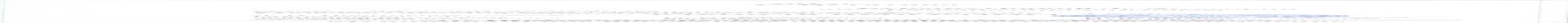 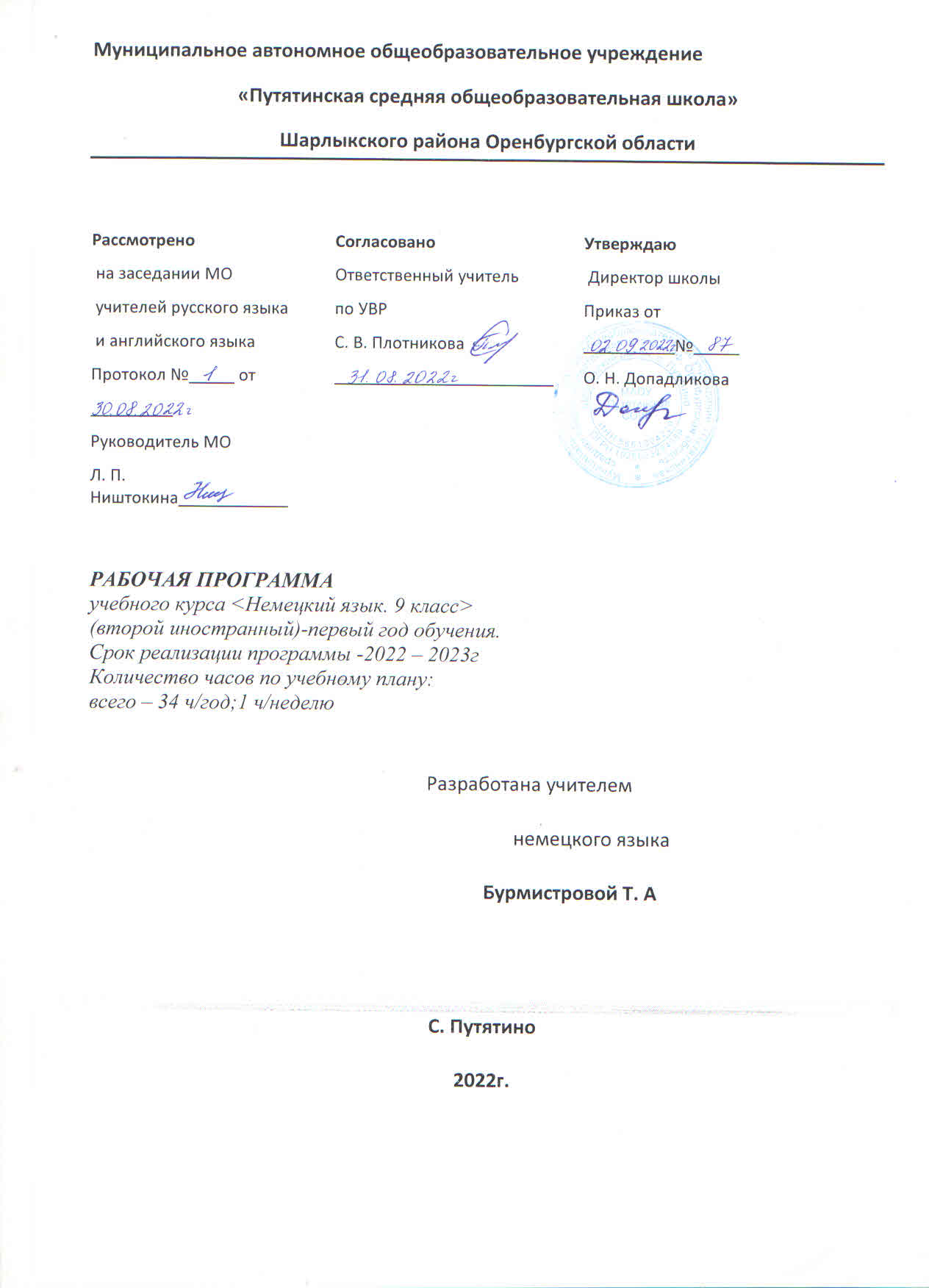               Содержание.Планируемые результаты обученияСодержание учебного предметаКалендарно - тематическое планирование к УМК «Немецкий - 9»Планируемые результаты изучения учебного предмета9 классЛичностными результатами изучения предмета является формирование следующих умений и качеств:1.	освоение социальной роли обучающегося;2.	развитие мотивов учебной деятельности и формирование личностного смысла учения;3.	развитие самостоятельности и личной ответственности за свои поступки, в том числе в процессе учения;4.	формирование целостного, социально ориентированного взгляда на мир в его органичном единстве и разнообразии природы, народов, культур и религий;5.	овладение начальными навыками адаптации в динамично изменяющемся и развивающемся мире;6.	формирование основ российской гражданской идентичности, чувства гордости за свою Родину, российский народ и историю России, осознание своей этнической и национальной принадлежности;7.	формирование ценностей многонационального российского общества;8.	становление гуманистических и демократических ценностных ориентаций;9.	формирование уважительного отношения к иному мнению, истории и культуре других народов;10.	формирование эстетических потребностей, ценностей и чувств;11.	развитие этических чувств, доброжелательности и эмоционально-нравственной отзывчивости, понимания и сопереживания чувствам других людей;12.	развитие навыков сотрудничества со взрослыми и сверстниками в разных социальных ситуациях, умения не создавать конфликтов и находить выходы из спорных ситуаций;13.	формирование установки на безопасный, здоровый образ жизни, наличие мотивации к творческому труду, работе на результат, бережному отношению к материальным и духовным ценностям.Метапредметными результатами изучения немецкого языка являются:1.	умение самостоятельно определять цели своего обучения, ставить и формулировать для себя новые задачи в учёбе и познавательной деятельности, развивать мотивы и интересы своей познавательной деятельности;2.	умение самостоятельно планировать пути достижения целей, в том числе альтернативные, осознанно выбирать наиболее эффективные способы решения учебных и познавательных задач;3.	умение соотносить свои действия с планируемыми результатами, осуществлять контроль своей деятельности в процессе достижения результата, определять способы действий в рамках предложенных условий и требований, корректировать свои действия в соответствии с изменяющейся ситуацией;4.	умение оценивать правильность выполнения учебной задачи, собственные возможности её решения;5.	владение основами самоконтроля, самооценки, принятия решений и осуществления осознанного выбора в учебной и познавательной деятельности;6.	умение определять понятия, создавать обобщения, устанавливать аналогии, классифицировать, самостоятельно выбирать основания и критерии для классификации, устанавливать причинно-следственные связи, строить логическое высказывание, умозаключение (индуктивное, дедуктивное и по аналогии) и делать выводы;7.	умение создавать, применять и преобразовывать знаки и символы, модели и схемы для решения учебных и познавательных задач;8.	обучение смысловому чтению;9.	умение организовывать учебное сотрудничество и совместную деятельность с учителем и сверстниками;10.	формирование умения работать индивидуально и в группе: находить общее решение и разрешать конфликты на основе согласования позиций и учёта интересов;11.	умение формулировать, аргументировать и отстаивать своё мнение;12.	умение осознанно использовать речевые средства в соответствии с задачей коммуникации для выражения своих чувств, мыслей и потребностей;13.	планирование и регуляцию своей деятельности;14.	владение устной и письменной речью, монологической контекстной речью;15.	формирование и развитие компетентности в области использования информационно-коммуникационных технологий (далее ИКТ-компетенции);16.	формирование и развитие экологического мышления, умение применять его в познавательной, коммуникативной, социальной практике и профессиональной ориентации.Предметными результатами изучения курса являютсяКоммуникативные уменияГоворение. Диалогическая речь Ученик научится вести диалоги при более вариативном содержании и разнообразном языковом оформлении (диалоги этикетного характера, диалог-расспрос, диалог- побуждение к действию, диалог- обмен мнениями, комбинированные диалоги). Объем диалога - не менее 3 реплик.  Продолжительность диалога: 1мин. Обучающийся получит возможность научиться:Совершенствоваться в ведении диалогов разных типов, сделать высказывания более развернутыми и аргументированными.Говорение. Монологическая речь  Обучающийся научится: рассказывать о себе, своей семье, друзьях, своих интересах и планах на будущее, сообщать краткие сведения о своем городе/селе, о своей стране и стране изучаемого языка; делать краткие сообщения, описывать события/явления, передавать основное содержание, основную мысль, выражать и аргументировать свое отношение к прочитанному/услышанному, давать краткую характеристику персонажей, сравнивать их; Объем: 7-10 фраз. Продолжительность монолога: 1-1,5мин.Обучающийся получит возможность научиться: делать сообщение на заданную тему на основе прочитанного; кратко высказываться с предварительной подготовки на заданную тему в соответствии с предложенной ситуацией общения; кратко высказываться с опорой на нелинейный текст (таблицы, диаграммы, расписание и т.п.) АудированиеОбучающийся научится: понимать основное содержание кратких, несложных аутентичных прагматических текстов (прогноз погоды, объявления на вокзале) и выделять для себя значимую информацию;  понимать основное содержание несложных аутентичных текстов, относящихся к разным коммуникативным типам речи (сообщение/рассказ), уметь определить тему текста, выделить главные факты в тексте, опуская второстепенные;  использовать переспрос, просьбу повторить. -Время звучания текстов: 1-1,5 мин. Содержание незнакомой лексики до 2%Обучающийся получит возможность научиться: выделять основную тему в воспринимаемом на слух тексте;устанавливать соответствие между высказываниями каждого говорящего и утверждениями, данными в спискеЧтениеОбучающийся научится: ориентироваться в иноязычном тексте: прогнозировать его содержание по заголовку; читать аутентичные тексты разных жанров преимущественно с пониманием основного содержания (определять тему, выделять основную мысль, выделять главные факты, опуская второстепенные, устанавливать логическую последовательность основных фактов текста)  читать несложные аутентичные тексты разных жанров с полным и точным пониманием, используя различные приемы смысловой переработки текста (языковую догадку, анализ, выборочный перевод), оценивать полученную информацию, выражать свое мнение; читать текст с выборочным пониманием нужной или интересующей информации.Обучающийся получит возможность научиться: восстанавливать текст из разрозненных абзацев или путем добавления выпущенных фрагментов;ориентироваться в иноязычном тексте: прогнозировать его содержание по заголовкуПисьменная речь Обучающийся научится: заполнять анкеты и формуляры;  писать поздравления, личные письма без опоры на образец (40-50 слов): расспрашивать адресата о его жизни и делах, сообщать то же о себе, выражать благодарность, просьбу, употребляя формулы речевого этикета, принятые в странах изучаемого языка;Обучающийся получит возможность научиться:Заполнять анкеты и формулярыделать краткие выписки из текста с целью их использования в собственных устных высказываниях; Орфография и пунктуацияОбучающийся научится:правильно писать изученные слова;правильно ставить знаки препинания в конце предложения: точку в конце повествовательного предложения, вопросительный знак в конце вопросительного предложения, восклицательный знак в конце восклицательного предложения; расставлять в личном письме знаки препинания, диктуемые его форматом, в соответствии с нормами, принятыми в стране изучаемого языка.Обучающийся получит возможность научиться:сравнивать и анализировать буквосочетания и их транскрипцию.Фонетическая сторона речиОбучающийся научится:различать на слух и адекватно, без фонематических ошибок, ведущих к сбою коммуникации, произносить слова изучаемого иностранного языка;соблюдать правильное ударение в изученных словах; различать коммуникативные типы предложений по их интонации; членить предложение на смысловые группы; адекватно, без ошибок, ведущих к сбою коммуникации, произносить фразы с точки зрения их ритмико- интонационных особенностей (побудительное предложение; общий, специальный, альтернативный и разделительный вопросы), в том числе, соблюдая правило отсутствия фразового ударения на служебных словах.Обучающийся получит возможность научиться:выражать модальные значения, чувства и эмоции с помощью интонации; различать варианты немецкого языка в прослушанных высказываниях.Лексическая сторона речиОбучающийся научится:узнавать в письменном и звучащем тексте изученные лексические единицы (слова, словосочетания, реплики-клише речевого этикета), в том числе многозначные в пределах тематики основной школы;употреблять в устной и письменной речи в их основном значении изученные лексические единицы (слова, словосочетания, реплики-клише речевого этикета), в том числе многозначные, в пределах тематики основной школы в соответствии с решаемой коммуникативной задачей;соблюдать существующие в английском языке нормы лексической сочетаемости;расширять представление об основных способах образования существительных, прилагательных и наречий, таких как конверсия, словосложение и аффиксация;Обучающийся получит возможность научиться:распознавать и употреблять в речи в нескольких значениях многозначные слова, изученные в пределах тематики основной школы;знать различия между явлениями синонимии и антонимии; употреблять в речи изученные синонимы и антонимы адекватно ситуации общения;распознавать и употреблять в речи наиболее распространенные фразовые глаголы;распознавать принадлежность слов к частям речи по аффиксам;использовать языковую догадку в процессе чтения и аудированния (догадываться о значении незнакомых слов по контексту, по сходству с русским/родным языком, по словообразовательным элементам.Грамматическая сторона речиОбучающийся научится:оперировать в процессе устного и письменного общения основными синтаксическими конструкциями и морфологическими формами в соответствии с коммуникативной задачей в коммуникативно-значимом контексте:распознавать и употреблять в речи различные коммуникативные типы предложений: повествовательные (в утвердительной и отрицательной форме) вопросительные распознавать и употреблять в речи распространенные и нераспространенные простые предложения, в том числе с несколькими обстоятельствами, следующими в определенном порядке;распознавать и употреблять в речи имена существительные в единственном числе и во множественном числе, образованные по правилу, и исключения;распознавать и употреблять в речи существительные с определенным/ неопределенным/нулевым артиклем;распознавать и употреблять в речи местоимения: личные (в именительном и объектном падежах, в абсолютной форме), притяжательные, возвратные, указательные, неопределенные и их производные, относительные, вопросительные;распознавать и употреблять в речи имена прилагательные в положительной, сравнительной и превосходной степенях, образованные по правилу, и исключения;распознавать и употреблять в речи количественные и порядковые числительные;распознавать и употреблять в речи предлоги места, времени, направления.Обучающийся получит возможность научиться:распознавать и употреблять в речи конструкции с глаголами, распознавать и употреблять в речи конструкции распознавать и употреблять в речи определения, выраженные прилагательными, в правильном порядке их следования;Социокультурные знания и уменияОбучающийся научится:употреблять в устной и письменной речи в ситуациях формального и неформального общения основные нормы речевого этикета, принятые в странах изучаемого языка;понимать социокультурные реалии при чтении и аудировании в рамках изученного материала.Обучающийся получит возможность научиться:использовать социокультурные реалии при создании устных и письменных высказываний;находить сходство и различие в традициях родной страны и страны/стран изучаемого языка.Компенсаторные уменияОбучающийся научится:выходить из положения при дефиците языковых средств: использовать переспрос при говорении.Обучающийся получит возможность научиться:использовать перифраз, синонимические и антонимические средства при говорении;пользоваться языковой и контекстуальной догадкой при аудировании и чтении.Cодержание учебного предмета9 класс1. Знакомство (2 ч) Ученики учатся приветствовать людей; представляться и говорить, где живут; заполнять анкету; произносить имя по буквам; говорить, что они любят.2. Мой класс (2 ч) Ученики учатся: называтьчисла от 0 до 1000; диктоватьтелефонные номера; говоритьо людях и предметах; говорить,что они любят, а что нет.3. Животные (2 ч) Ученики научатся: говоритьо животных; проводить интервьюв классе; понимать текст о животных; описывать животных; называть цвета.4. Мой день в школе (2 ч) Ученики учатся: называть дни недели и время суток; описывать свой распорядок дня; понимать и составлять тексты о школе.5. Хобби (3 ч) Ученики учатся: говорить о хобби; договариваться о встрече; говорить, что они умеют, а что нет; спрашивать разрешения; читать и описывать статистические  данные6. Моя семья (3 ч) Ученики учатся: описывать картинку; рассказывать о семье; понимать текст о семье; говорить о профессиях7. Сколько это стоит? (2ч) Ученики учатся: называть цену; говорить, что они хотели быкупить; рассказывать о том, чтоим нравится, а что нет; находитьинформацию в тексте.Большая перемена (1 ч)Повторение.Читают, понимают комикс и разыгрывают похожие ситуации.8.Мой дом (2 ч) Ученики учатся:называть чувства; описывать их комнату;заполнять анкету (формуляр);говорить о работе по дому;выражать побуждение к действию.9.Это вкусно (2 ч) Ученики учатся:говорить, что они любят есть/что они едят охотнее всего;что они едят на завтрак, обед и ужин;говорить об особенностяхнациональной кухни; заказывать еду.10. Моё свободное время (3 ч) Ученики учатся:говорить о занятиях в свободное время, планировать своё свободное время;сравнивать оценки, аттестацию, каникулы.11.Смотрится отлично (3 ч) Ученики учатся:говорить о внешности; о моде и одежде;описывать себя и других; говорить о покупках.12. Вечеринки (2 ч) Ученики учатся:приглашать и поздравлять кого-либо;планировать вечеринку (праздник);говорить о празднике; говорить о прошлом13. Мой город (2 ч) Ученики учатся:говорить о городе;описывать дорогу в школу;ориентироваться в городе;говорить о прошлом.14. Каникулы (2 ч) Ученики учатся:планировать поездку;формулировать аргументы за и против;говорить о планах на каникулы;говорить о прошлом;писать открытку с места отдыха.Большая перемена (1 ч) Повторение.Дискутируют и аргументируютТематическое планирование. 9 классКалендарно-тематическое планирование. 9 класс№ п/пНазвание главы, раздела, темыКол-во часов1Раздел. Знакомство - Вводный урок. Ситуация знакомство.- В гостинице. Заполняем формуляр.- Знакомство с немецким алфавитом. Рассказ о себе.- Что ты любишь делать?21Раздел. 2 Мой класс -Мой класс. Школьные предметы.- На перемене. Цифры и числа от 0 до 20.- Школьные принадлежности. Числа до 1000.- Моя школа и мои друзья.23Раздел 3. Животные -Животные дикие и домашние. Мое любимое животное.- Цвета. Описываем животных.- Домашние животные в Германии.- Животные в России. Зоопарк.24Раздел 4. Мой день в школе-Мой день в школе.- Дни недели и время суток. Который час?-Расписание уроков. Любимые предметы.- Твой распорядок дня.25Раздел 5. Хобби-Хобби.-Что ты делаешь охотно, а что нет?- Твое хобби. Берем интервью.- Что делают подростки в свободное время.-Спрашиваем разрешения что-либо сделать.36Раздел 6. Моя семья -Моя семья.-Члены семьи и родственники.- Семьи в Германии. Семейные фото.- Профессии. Берем интервью.- Семьи в России. Твоя семья.37Раздел 7. Сколько это стоит? - Сколько это стоит? Покупки.- Карманные деньги.- Выбираем подарки на день рождения.- Повторение. Контрольная работа.2Большая перемена-Играем и повторяем.18Раздел 8. Мой дом- Мой дом. Введение в лексику..- Описываем комнату.- Мои домашние обязанности.- Жилье в Германии и России. Комната моей мечты.- Рассказ о своей комнате.29Раздел 9. Это вкусно - Кто и что любит есть?- Национальная кухня Германии.- Идеальное меню для школьной столовой.- Традиционные блюда твоей семьи.- Нулевой артикль. Неопределенно-личное местоимение man.210Раздел 10. Моё свободное время - Электронное письмо. Глагол wollen.- Составление высказывания о планировании свободного времени с опорой на образец.- Чтение текстов о начале учебного года, оценках в немецкоязычных странах.- Письменное высказывание о планировании своего времени.- Рассказ «Занятия в свободное время». Предлоги времени.311Раздел 11. Смотрится отлично - Внешность. Части тела.- Мода и одежда.-Покупки.- Твое отношение к моде.- Личные местоимения в винительном падеже.312Раздел 12. Вечеринки- Аудирование с пониманием основного содержания.- Написание приглашения на день рождения.- Проект «Мы планируем вечеринку».- Прошедшее разговорное время.- Праздник удался!213Раздел 13. Мой город- Мой путь в школу.- Чтение электронного письма. Предлоги с дательным падежом.- Монологическое высказывание «Мой город».-Чтение страноведческих текстов.- Сложноподчиненные предложения с союзами dass, ob.114Раздел 14. Каникулы- Диалог-расспрос на тему «Каникулы».- Глаголы с отделяемыми и неотделяемыми приставками в Perfekt.- Проект «Поездка в Германию».- Повторение. Контрольная работа.1Итого: 34 урока№ п/пНазвание главы, раздела, темыКол-во часовУУДДата по плануДата по   факту1Раздел. Знакомство - Вводный урок. Ситуация знакомство.- В гостинице. Заполняем формуляр.- Знакомство с немецким алфавитом. Рассказ о себе.- Что ты любишь делать?2Личностные УУД: формировать мотивационную основу учебной деятельности. Коммуникативные УУД: развивать умение взаимодействовать с окружающими, выполняя разные социальные роли.Регулятивные  УУД: принимать и сохранять цели и задачи учебной деятельности, находить средства ее осуществления.Познавательные УУД: формировать навыки диалогической речи, оформления диалогического высказывания в соответствии с требованиями речевого этикета.1.098.09.1Раздел. 2 Мой класс -Мой класс. Школьные предметы.- На перемене. Цифры и числа от 0 до 20.- Школьные принадлежности. Числа до 1000.- Моя школа и мои друзья.2Личностные УУД: формировать мотивационную основу учебной деятельности. Регулятивные УУД: определение последовательности промежуточных целей с учетом конечного результата.Познавательные УУД: поиск и выделение информации.Коммуникативные УУД: умение с достаточной полнотой и точностью выражать свои мысли.15.0922.093Раздел 3. Животные -Животные дикие и домашние. Мое любимое животное.- Цвета. Описываем животных.- Домашние животные в Германии.- Животные в России. Зоопарк.2Личностные УУД: мотивация учения, формирование основ гражданской идентичности личности.Регулятивные УУД: определение последовательности промежуточных целей с учетом конечного результата.Познавательные УУД: поиск и выделение информации, выбор оснований и критериев для сравнения, построение логической цепи рассуждений.Коммуникативные УУД: умение с достаточной полнотой и точностью выражать свои мысли.29.0906.104Раздел 4. Мой день в школе-Мой день в школе.- Дни недели и время суток. Который час?-Расписание уроков. Любимые предметы.- Твой распорядок дня.Итоговая контрольная работа за 1 четверть.21Личностные УУД: формировать мотивационную основу учебной деятельности. Регулятивные УУД: составление плана и последовательности действий.Познавательные УУД: самостоятельное создание способов решения проблем творческого и поискового характера.Коммуникативные УУД: оценка действий собеседника, умение с достаточной полнотой и точностью выражать свои мысли. 13.1020.1027.105Раздел 5. Хобби-Хобби.-Что ты делаешь охотно, а что нет?- Твое хобби. Берем интервью.- Что делают подростки в свободное время.-Спрашиваем разрешения что-либо сделать.3Личностные УУД: осознание понятия «Хобби».Регулятивные УУД: способность к мобилизации сил и энергии.Познавательные УУД: формулирование проблемы, построение логической цепи рассуждений.Коммуникативные УУД формирование социальной компетентности и учета позиции других людей.101117.1124.116Раздел 6. Моя семья -Моя семья.-Члены семьи и родственники.- Семьи в Германии. Семейные фото.- Профессии. Берем интервью.- Семьи в России. Твоя семья.3Личностные УУД: формирование основ социально-критического мышления, ориентация в особенностях социальных отношений и взаимодействий.Коммуникативные УУД: адекватно использовать речь для планирования и регуляции своей деятельности, осознанно строить речевые высказывания в соответствии с задачами коммуникации.Регулятивные УУД: принимать решения в проблемной ситуации на основе переговоров.Познавательные УУД: создавать и преобразовывать модели и схемы для решения задач, оформлять монологическое высказывание в соответствии с требованиями речевого этикета, развивать навыки чтения и письменной речи.1.1208.1215.127Раздел 7. Сколько это стоит? - Сколько это стоит? Покупки.- Карманные деньги.- Выбираем подарки на день рождения.- Повторение. Контрольная работа.2Коммуникативные УУД :осуществлять самоконтроль, коррекцию, оценивать свой результат.Регулятивные УУД: принимать решения в проблемной ситуации на основе переговоров. Познавательные УУД: осуществлять выбор наиболее эффективных способов решения задач в зависимости от конкретных условий. Личностные УУД: формировать способность к оценке своей учебной деятельности, развивать учебно-познавательный интерес к новому учебному материалу22.1229.12Большая перемена-Играем и повторяем.1Личностные УУД: оценка собственной учебной деятельности.Коммуникативные УУД: развивать умения выбирать языковые и речевые средства для решения коммуникативных задач.Регулятивные УУД: оценивать результаты своей деятельности, сравнивать их с эталоном.Познавательные УУД: формировать навыки аудирования, чтения, письма.12.018Раздел 8. Мой дом- Мой дом. Введение в лексику..- Описываем комнату.- Мои домашние обязанности.- Жилье в Германии и России. Комната моей мечты.- Рассказ о своей комнате.2Личностные УУД: мотивация учения, формирование основ гражданской идентичности личности.Регулятивные УУД: определение последовательности промежуточных целей с учетом конечного результата.Познавательные УУД: поиск и выделение информации, выбор оснований и критериев для сравнения, построение логической цепи рассуждений.Коммуникативные УУД: умение с достаточной полнотой и точностью выражать свои мысли.19.0126.019Раздел 9. Это вкусно - Кто и что любит есть?- Национальная кухня Германии.- Идеальное меню для школьной столовой.- Традиционные блюда твоей семьи.- Нулевой артикль. Неопределенно-личное местоимение man.2Личностные УУД: формировать мотивационную основу учебной деятельности. Регулятивные УУД: способность к мобилизации сил и энергии.Познавательные УУД: поиск и выделение информации, выбор оснований и критериев для сравнения, построение логической цепи рассуждений.Коммуникативные УУД: определение цели, способов взаимодействия.02.0209.0210Раздел 10. Моё свободное время - Электронное письмо. Глагол wollen.- Составление высказывания о планировании свободного времени с опорой на образец.- Чтение текстов о начале учебного года, оценках в немецкоязычных странах.- Письменное высказывание о планировании своего времени.- Рассказ «Занятия в свободное время». Предлоги времени.3Коммуникативные УУД :осуществлять самоконтроль, коррекцию, оценивать свой результат.Регулятивные УУД: планировать, контролировать и оценивать учебные действия в соответствии с поставленной задачей и условиями ее реализации, формировать навыки самоанализа и самоконтроля.Познавательные УУД: осуществлять выбор наиболее эффективных способов решения задач в зависимости от конкретных условий. Личностные УУД: формировать способность к оценке своей учебной деятельности, развивать учебно-познавательный интерес к новому учебному материалу.16.0202.0309.0311Раздел 11. Смотрится отлично - Внешность. Части тела.- Мода и одежда.-Покупки.- Твое отношение к моде.- Личные местоимения в винительном падеже.3Личностные УУД: формировать мотивационную основу учебной деятельности. Регулятивные УУД: определение последовательности промежуточных целей с учетом конечного результата.Познавательные УУД: поиск и выделение информации, выбор оснований и критериев для сравнения, построение логической цепи рассуждений.Коммуникативные УУД: осуществлять самоконтроль, коррекцию, оценивать свой результат.16.0323.0306.0412Раздел 12. Вечеринки- Аудирование с пониманием основного содержания.- Написание приглашения на день рождения.- Проект «Мы планируем вечеринку».- Прошедшее разговорное время.- Праздник удался!2Коммуникативные УУД: осуществлять самоконтроль, коррекцию, оценивать свой результат.Регулятивные УУД: планировать, контролировать и оценивать учебные действия в соответствии с поставленной задачей и условиями ее реализации, формировать навыки самоанализа и самоконтроля.Познавательные УУД: осуществлять выбор наиболее эффективных способов решения задач в зависимости от конкретных условий.Личностные УУД: формировать способность к оценке своей учебной деятельности, развивать учебно-познавательный интерес к новому учебному материалу.13.0420.0413Раздел 13. Мой город- Мой путь в школу.- Чтение электронного письма. Предлоги с дательным падежом.- Монологическое высказывание «Мой город».-Чтение страноведческих текстов.- Сложноподчиненные предложения с союзами dass, ob.1 Коммуникативные УУД: определение цели, способов взаимодействия.Регулятивные УУД:  определение последовательности промежуточных целей с учетом конечного результатаПознавательные УУД: поиск и выделение информации, выбор оснований и критериев для сравнения, построение логической цепи рассуждений.Личностные УУД: формировать способность к оценке своей учебной деятельности, развивать учебно-познавательный интерес к новому учебному материалу.27.0414Раздел 14. Каникулы- Диалог-расспрос на тему «Каникулы».- Глаголы с отделяемыми и неотделяемыми приставками в Perfekt.- Проект «Поездка в Германию».- Повторение.Итоговая  контрольная работа.1Коммуникативные УУД :осуществлять самоконтроль, коррекцию, оценивать свой результат.Регулятивные УУД: планировать, контролировать и оценивать учебные действия в соответствии с поставленной задачей и условиями ее реализации, формировать навыки самоанализа и самоконтроля.Познавательные УУД: осуществлять выбор наиболее эффективных способов решения задач в зависимости от конкретных условий.Личностные УУД: формировать способность к оценке своей учебной деятельности, развивать учебно-познавательный интерес к новому учебному материалу.4.05Итого: 34 урока